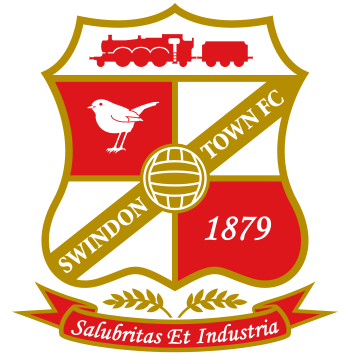 SWINDON TOWN FOOTBALL CLUBJOB DESCRIPTION – LEAD YOUTH DEVELOPMENT PHASE COACHSWINDON TOWN FOOTBALL CLUBPERSON SPECIFICATION – LEAD YOUTH DEVELOPMENT PHASE COACHJob Title Lead Youth Development Phase CoachReports to Academy ManagerKey Contacts Internal – Head of Coaching, Academy Management Team members, Academy Sports Science & Medicine Staff, all Academy staff, & casual coaching staff. External – Other Football League age group coaches, grass roots clubsLocation Based primarily at County Ground, Swindon and the Club Training Ground at Lydiard Park, but widespread travelling is required to meet the demands of the Games Programme. Hours Full time. Due to the nature of the post evening and weekend work will be necessarySalary Salary commensurate with skills and experience.Purpose of the RoleTo lead the coaching and management of all age groups within the Youth Development Phase (U12- U16)Role Accountabilities & Key Duties Role Accountabilities & Key Duties Role Accountabilities & Key Duties 1 To manage and supervise the content of all coaching sessions delivered within the YDP in line with the Academy philosophy2 To enter all coaching sessions, game fixtures/game time, game plan reports, learning objectives and development reports, and other necessary work as required, on The PMA3 To be innovative and creative with the coaching syllabus for the YDP in line with the Academy philosophy4 To monitor & manage the PMA data entry of all part time coaches within the YDP5 To work collaboratively with the Academy Manager to devise individual learning plans for all players with the YDP6 To work closely with the Head of Education to ensure the efficient delivery of the school Day Release programme7 To be the first point of contact for any parent queries within the YDP8 To be available for all internal CPD and keep relevant FA qualifications up-to-date9 To lead all Youth Development Phase department meetings and attend any other Academy meetings as required10 To lead all review meetings with player/parents in line with EPPP requirements11 To improve the retention and progression of players through all YDP age groups12 To work closely with the Head of Academy Recruitment to ensure the effective recruitment of players within the YDP13 To ensure that the players within the YDP are provided with a fully equipped games programme14 To provide a written monthly summary of the YDP to the Academy Manager15 To ensure minimal disruption to the agreed Academy schedule16 To assist the coaches within the Professional Development Phase in delivering sessions to Academy Scholars & Professional players17To demonstrate the ability to motivate players & age group coaches18To ensure the appropriate organisation & supervision of the weekend fixtures within the YDP19To lead relevant information & induction evenings within the phase20To report any welfare concerns on players to the Academy Safeguarding Officer 21To report any injury concerns on players to the Physiotherapy Department22To report any educational concerns on players to Head of Education and to assist with the creation of a disciplined & informative environment for all players23To organise the distribution and return of all kit/equipment for each age group within the YDP24To drive Academy players & trialists when required25Participate in the appraisal process26Comply with all company policies/procedures. Adhere to all company regulations regarding policies, procedures, health, safety and security27All other duties that may arise from time to time and fall within the scope of this position.Qualifications Qualifications Essential Desirable 1 Hold, or working towards, the UEFA ‘A’ License2 Hold, or working towards, the FA Advanced Youth AwardSkills, Knowledge & Experience Skills, Knowledge & Experience 3Experience of coaching elite players across all phases4A comprehensive understanding of the EPPP requirements, the Football Academy system, and the professional football environment. 5 A clear understanding of the standards of behaviour and codes of conduct required within the Academy. 6Ability to liaise empathetically and effectively with young players, parents, scouts, coaches and Club senior managers.7 Must hold a valid driver’s licence. 8 IT skills to include a high level of competence using Excel, Word, Access and PowerPoint skills 9Creative and engaging presentation skills. 10 Good overall level of numeracy and literacy. Attitude/Behaviours Attitude/Behaviours 11 A professional “can do” attitude with strong organisational and administrative skills 12 A desire to seek solutions 13 A genuine team player 14 Empathy with young people and their challenges Personal Qualities Personal Qualities 15 A dynamic, hardworking and enthusiastic individual 16 Excellent communication skills 17 Proactive decision maker 18 Takes responsibility for ensuring a high quality of work 19 Demonstrates enthusiasm and is personally committed to achieving agreed objectives 20 Is receptive to feedback about own behaviour, strengths and areas for improvement 21 Displays a high level of confidentiality 22 Meticulous attention to detail 23 Flexibility and willingness to learn 